КОНКУРС РИСУНКОВ   «МЫ ПРОТИВ      ВОЙНЫ»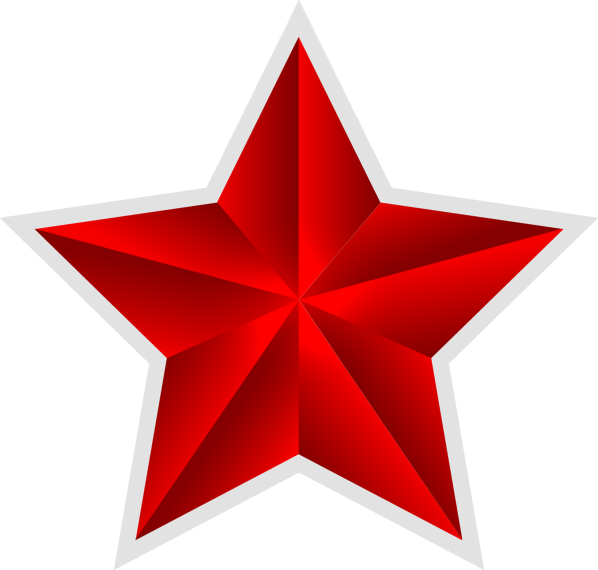      ОРГАНИЗОВАЛА И ПРОВЕЛА : ИЗУДИНОВА  З.А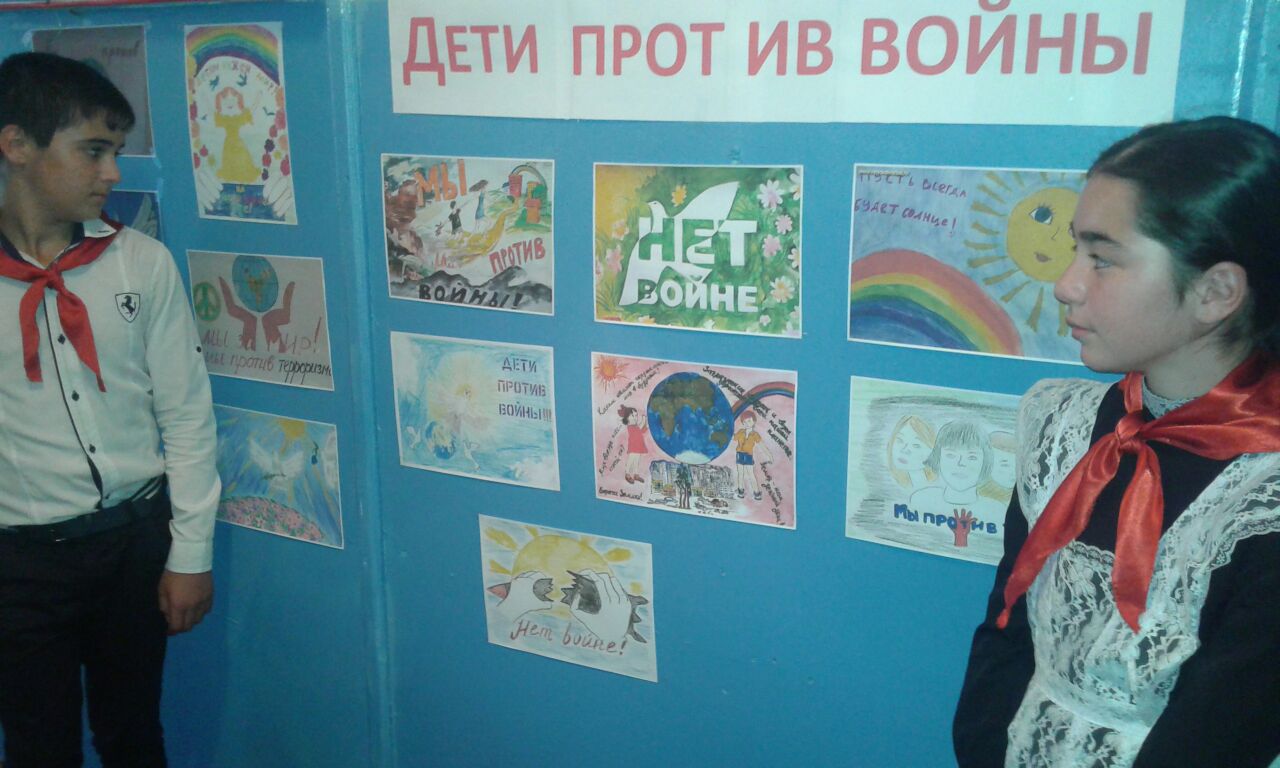 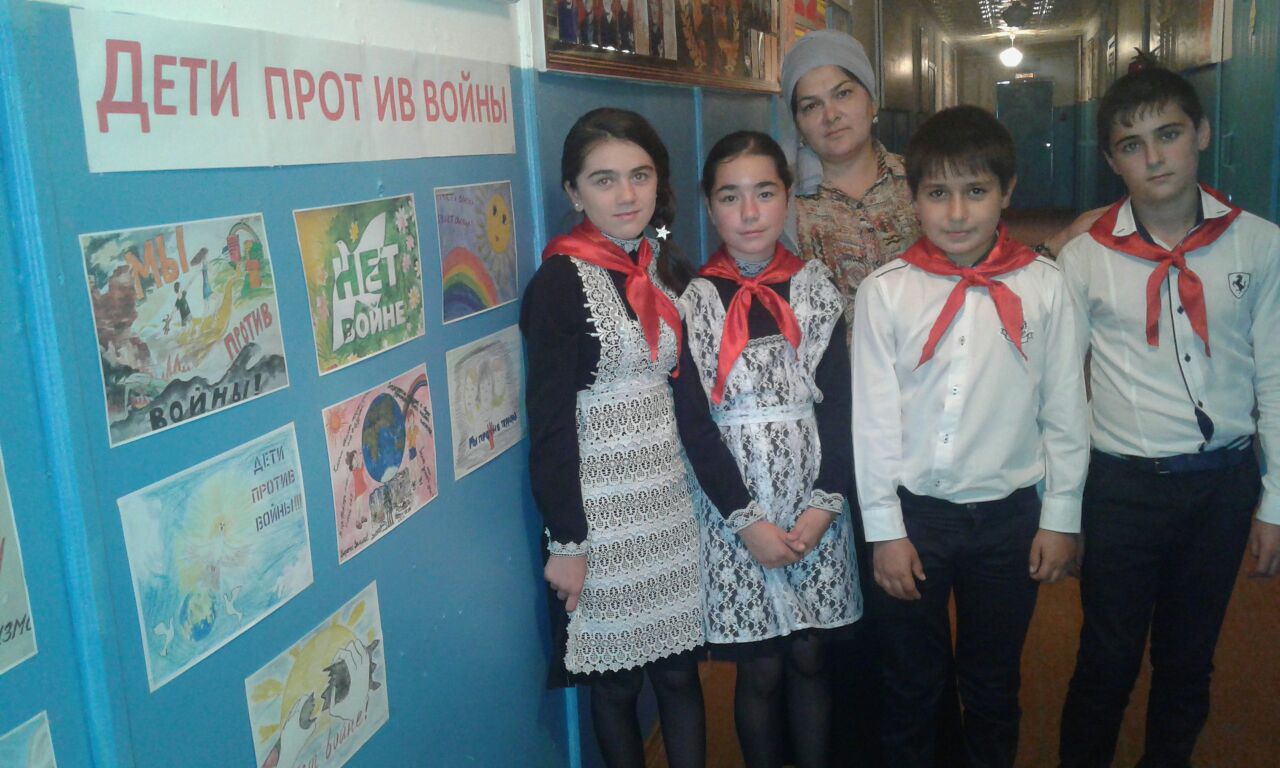 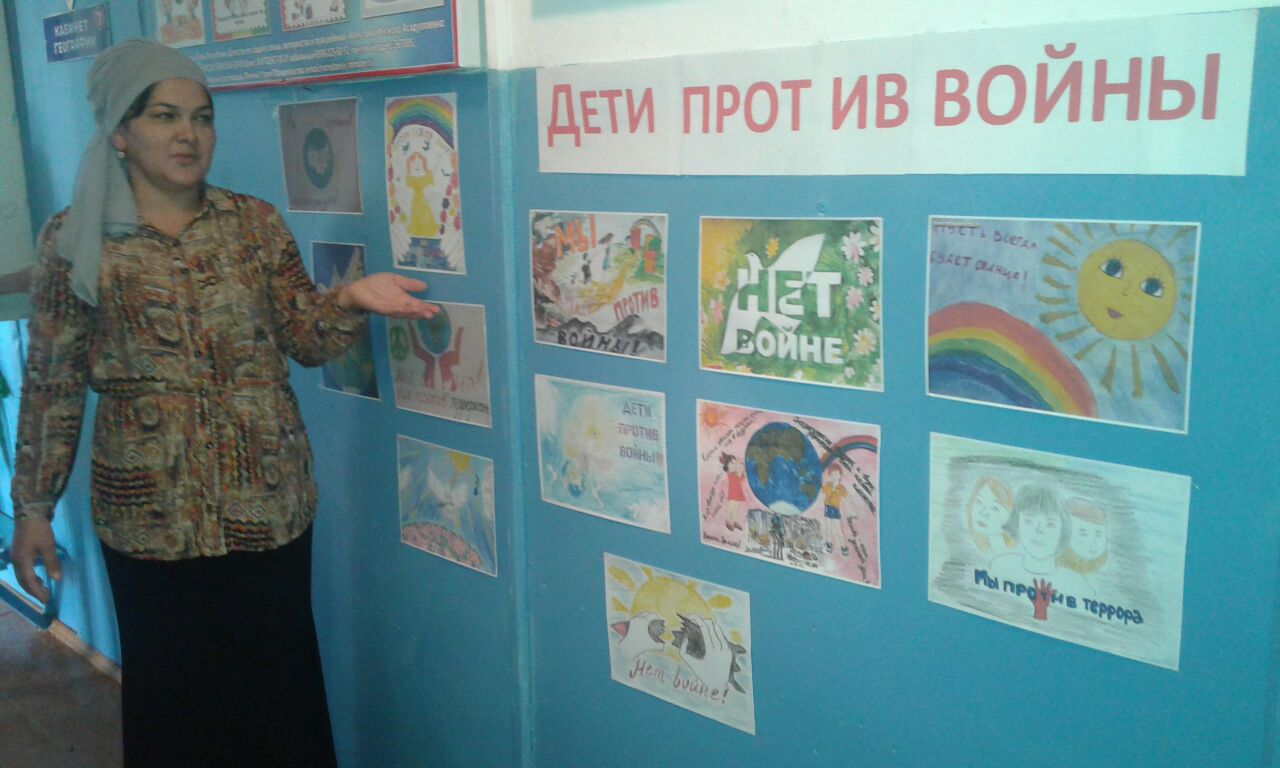 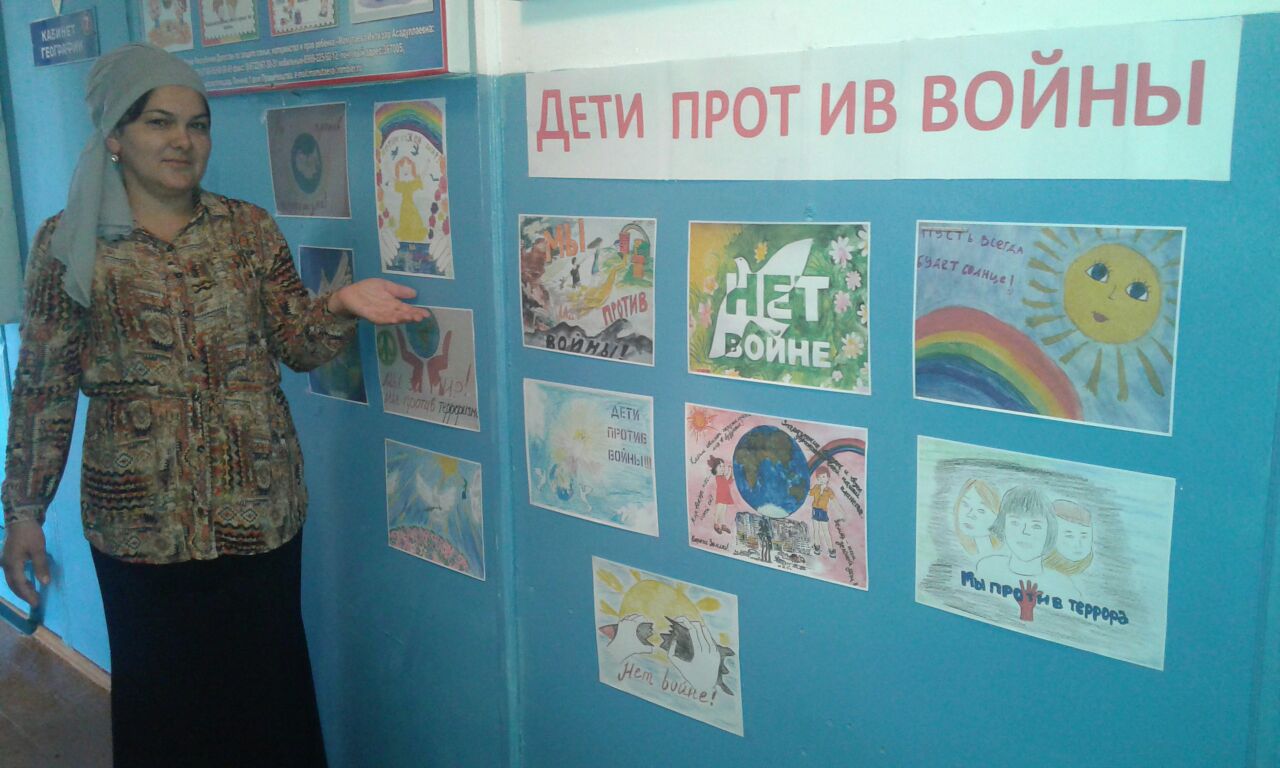 